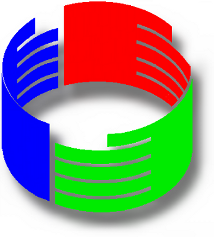 CONSUMIDORES LIBRESEntidad de Defensa de Usuarios y Consumidores   EL DR. HÉCTOR POLINO INFORMO QUE LOS RELEVAMIENTOS DE PRECIOS DE 21 PRODUCTOS DE LA CANASTA BASICA DE ALIMENTOS CORRESPONDIENTES A LA 1° QUINCENA DEL MES DE OCTUBRE DEL AÑO 2020 TUVIERON UN AUMENTO DEL 3.32 %.El representante legal de Consumidores Libres Dr. Héctor Polino, informó hoy que, según el relevamiento efectuado por la entidad en supermercados y negocios barriales de la ciudad de Buenos Aires, el precio de los 21 productos de la llamada “canasta básica de alimentos” tuvo un aumento del 3.32 por ciento durante la 1° quincena del mes de octubre del año 2020.                                                                                                   PRENSA                                                                                             18 de octubre 2020         Dr:  (011) 4784-4528 // (011) 15- 4427-2953www.hectorpolino.comhectorpolino@fibertel.com.artwiter:@hectorpolinohttps://www.facebook.com/hector.polinoFacebook:  /hector.polino hectorpolino.blogspot.com.arhttps://plus.google.com-----------------------------------------------------------------------------------------------------------------Sede Central: Bme. Mitre 1895 Piso 3 "E" C.P 1039 - Ciudad A. de Buenos AiresTel: (0054-11) 4373-1109  Email: consumidores_libres@yahoo.com.ar  - www.consumidoreslibres.org,ar – consumidoreslibresnet.blogspot.com.arLISTADO DE PRECIOS  AL 15 DE OCTUBRE DE 2020LISTADO DE PRECIOS  AL 15 DE OCTUBRE DE 2020LISTADO DE PRECIOS  AL 15 DE OCTUBRE DE 2020LISTADO DE PRECIOS  AL 15 DE OCTUBRE DE 2020PRODUCTOSPROMEDIO PROMEDIO PORCENTAJE %PRODUCTOS30/09/202015/10/2020PORCENTAJE %ACEITE COCINERO GIRASOL, 1 ½ ltro.200.00205.002.50ARROZ GRANO FINO 1KG85.0087.002.35AZUCAR COMUN 1KG75.0077.002.67FIDEOS 500 GRS.85.0085.000.00HARINA DE TRIGO 1KG78.0080.002.56HUEVOS COLOR DOCENA198.00200.001.01PAN FRESCO 1KG145.00150.003.45LECHE SACHET/ADITIVA62.0063.001.61YERBA 1 KG300.00305.001.67TOTAL ALMACEN1228.001252.001.95ZANAHORIAS110.0080.00-27.27BERENJENAS140.00145.003.57TOMATE PERITA159.00220.0038.36CEBOLLA 1 KG98.0099.001.02PAPA NEGRA 1 KG45.0065.0044.44ACELGA PAQUETE60.0058.00-3.33NARANJA 1 KG78.0080.002.56MANZANA 1 KG120.00145.0020.83TOTAL FRUTA Y VERDURA810.00892.0010.12BOLA DE LOMO 1KG530.00540.001.89ASADO 1 KG420.00430.002.38PALETA 1KG430.00420.00-2.33CARNE PICADA COMUN 1KG380.00390.002.63TOTAL CARNES1760.001780.001.14ALMACEN1228.001252.001.95FRUTAS Y VERDURAS810.00892.0010.12CARNES1760.001780.001.14TOTALES GENERALES3798.003924.003.32